Calcul : correctionPose et calcule :231 + 957 + 6547 =3718 x 28 = 5087 x 6 =9803 – 795 = 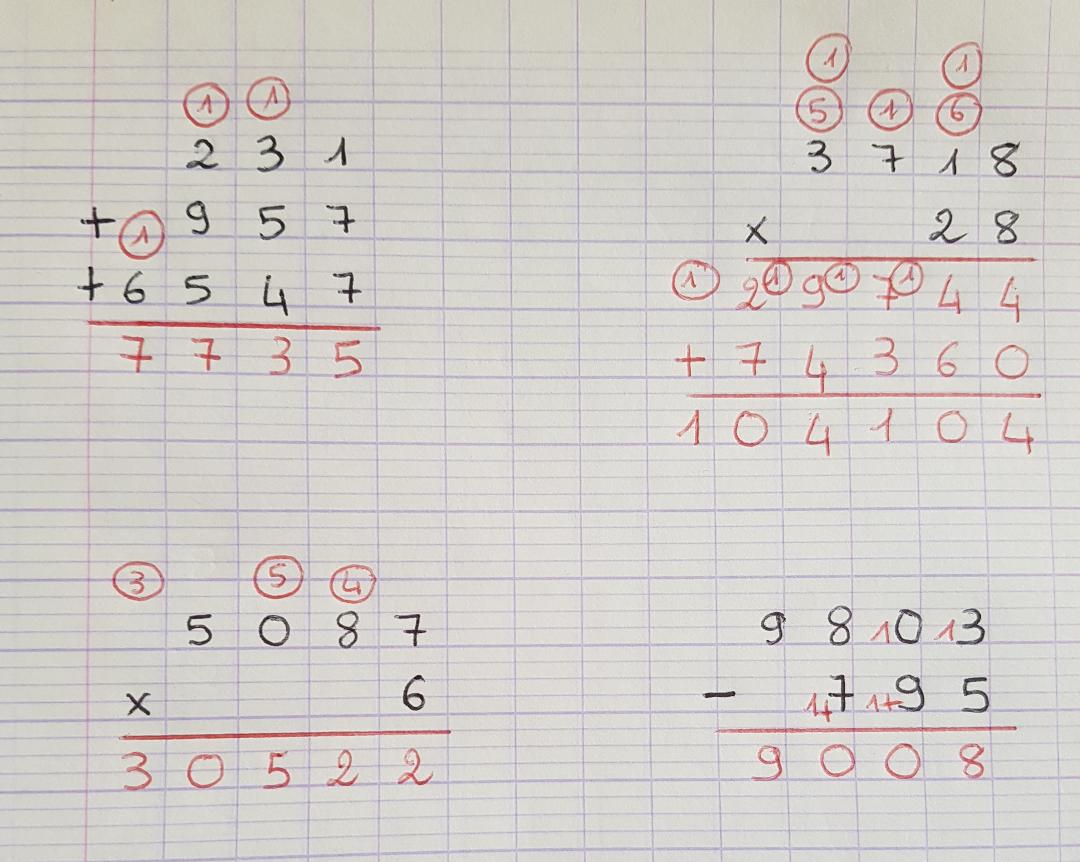 